Klasės valandėlės konspektas „DOYBĖS, ĮKVEPIANČIOS ŠIRDĮ GERIEMS DARBAMS“Klasės valandėlės tema: „Dorybės įkvepiančios širdį geriems darbams“Klasės valandėlės tikslas:  atrasti kokios žmonių  (ne)dorybės įkvepia širdį geriems darbams.Klasės valandėlės uždaviniai:Pažiūrėti filmą „Iš gatvės į Harvardą“;Aptarti su mokiniais kokios žmonių (ne)dorybės įkvepia daryti gerus darbus;Išreikšti filmo herojų (ne)dorybes per kūrybinius darbus, piešiant.Filmas „IŠ GATVĖS Į HARVARDĄ“ („Homeless to Harvard: The Liz Murray“ 2003)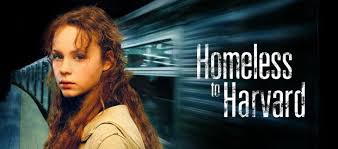 Filmas paremtas tikra istorija. Liza gyvena ypač nevykusioje Bronksų šeimoje. Sesuo priklausoma nuo narkotikų, mama šizofrenikė, tėvas, išmintingas žmogus, serga AIDS. Nebeįstengianti mokėti nuomos šeima išvaroma į gatvę. Lizos mama per švirkšto adatą užsikrečia AIDS ir miršta. Liza, gabi mergaitė, tapusi bename - laikosi tvirtai, stengiasi kabintis į gyvenimą ir nepasiduoti. Per dvejus metus, vietoj keturių, puikiai baigia mokyklą ir laimi stipendiją studijuoti Harvardo universitete...Filmas moko atrasti tikrąsias gyvenimo vertybes, žmonių (ne) dorybes, pasitikėjimo savimi, nepasiduoti siekiant savo tikslų, drąsos, tikėjimo tolerancijos.Filmo nuoroda:Iš gatvės į Harvardą / Homeless to Harvard: The Liz Murray Story (2003) - filmai.orgAutorė: Anželika Bučinskienė. Ugdymo įstaiga: Vilkaviškio r. Virbalio pagrindinė mokykla.